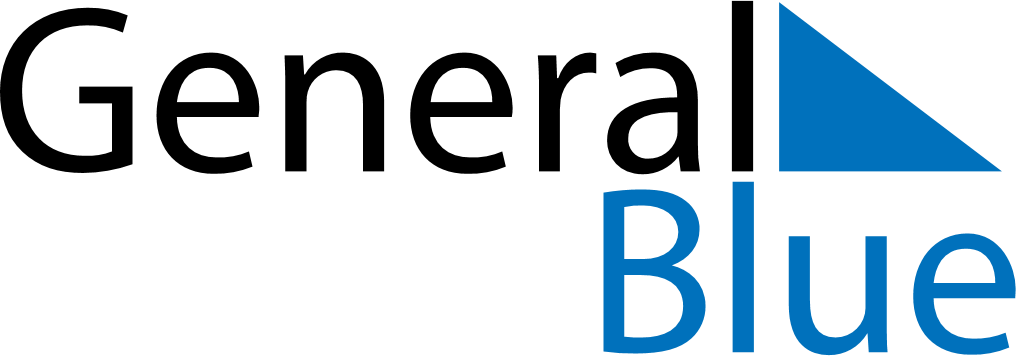 May 2024May 2024May 2024May 2024May 2024May 2024Vedavagen, Rogaland, NorwayVedavagen, Rogaland, NorwayVedavagen, Rogaland, NorwayVedavagen, Rogaland, NorwayVedavagen, Rogaland, NorwayVedavagen, Rogaland, NorwaySunday Monday Tuesday Wednesday Thursday Friday Saturday 1 2 3 4 Sunrise: 5:39 AM Sunset: 9:32 PM Daylight: 15 hours and 52 minutes. Sunrise: 5:37 AM Sunset: 9:34 PM Daylight: 15 hours and 57 minutes. Sunrise: 5:34 AM Sunset: 9:37 PM Daylight: 16 hours and 2 minutes. Sunrise: 5:32 AM Sunset: 9:39 PM Daylight: 16 hours and 7 minutes. 5 6 7 8 9 10 11 Sunrise: 5:29 AM Sunset: 9:42 PM Daylight: 16 hours and 12 minutes. Sunrise: 5:27 AM Sunset: 9:44 PM Daylight: 16 hours and 17 minutes. Sunrise: 5:24 AM Sunset: 9:46 PM Daylight: 16 hours and 22 minutes. Sunrise: 5:22 AM Sunset: 9:49 PM Daylight: 16 hours and 26 minutes. Sunrise: 5:19 AM Sunset: 9:51 PM Daylight: 16 hours and 31 minutes. Sunrise: 5:17 AM Sunset: 9:53 PM Daylight: 16 hours and 36 minutes. Sunrise: 5:14 AM Sunset: 9:56 PM Daylight: 16 hours and 41 minutes. 12 13 14 15 16 17 18 Sunrise: 5:12 AM Sunset: 9:58 PM Daylight: 16 hours and 45 minutes. Sunrise: 5:10 AM Sunset: 10:00 PM Daylight: 16 hours and 50 minutes. Sunrise: 5:08 AM Sunset: 10:02 PM Daylight: 16 hours and 54 minutes. Sunrise: 5:05 AM Sunset: 10:05 PM Daylight: 16 hours and 59 minutes. Sunrise: 5:03 AM Sunset: 10:07 PM Daylight: 17 hours and 3 minutes. Sunrise: 5:01 AM Sunset: 10:09 PM Daylight: 17 hours and 8 minutes. Sunrise: 4:59 AM Sunset: 10:11 PM Daylight: 17 hours and 12 minutes. 19 20 21 22 23 24 25 Sunrise: 4:57 AM Sunset: 10:14 PM Daylight: 17 hours and 16 minutes. Sunrise: 4:55 AM Sunset: 10:16 PM Daylight: 17 hours and 21 minutes. Sunrise: 4:53 AM Sunset: 10:18 PM Daylight: 17 hours and 25 minutes. Sunrise: 4:51 AM Sunset: 10:20 PM Daylight: 17 hours and 29 minutes. Sunrise: 4:49 AM Sunset: 10:22 PM Daylight: 17 hours and 33 minutes. Sunrise: 4:47 AM Sunset: 10:24 PM Daylight: 17 hours and 37 minutes. Sunrise: 4:45 AM Sunset: 10:26 PM Daylight: 17 hours and 40 minutes. 26 27 28 29 30 31 Sunrise: 4:43 AM Sunset: 10:28 PM Daylight: 17 hours and 44 minutes. Sunrise: 4:42 AM Sunset: 10:30 PM Daylight: 17 hours and 48 minutes. Sunrise: 4:40 AM Sunset: 10:32 PM Daylight: 17 hours and 51 minutes. Sunrise: 4:39 AM Sunset: 10:34 PM Daylight: 17 hours and 55 minutes. Sunrise: 4:37 AM Sunset: 10:35 PM Daylight: 17 hours and 58 minutes. Sunrise: 4:36 AM Sunset: 10:37 PM Daylight: 18 hours and 1 minute. 